tisková zpráva	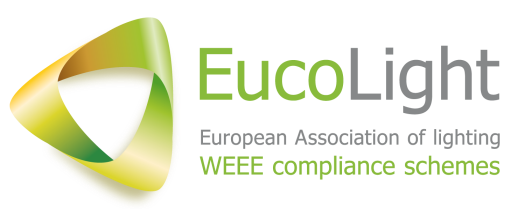 Část on-line prodejců nedodržuje ekologické a bezpečnostní standardy, o rozsahu a řešení problému se bude diskutovat v BruseluPRAHA – BRUSEL, 17. září 2018 – Řada evropských on-line prodejců neplní své povinnosti při prodeji elektroniky importované ze zemí mimo Evropskou unii. Zdokumentované případy odhalily nezaplacení DPH, nedodržování bezpečnostních norem a obcházení povinností výrobce souvisejících se zpětným odběrem elektroodpadu.Na nedodržování zákonů souvisejících s rozšířenou odpovědností výrobců ze strany on-line prodejců ve své nedávné zprávě upozornila také Organizace pro hospodářskou spolupráci a rozvoj (OECD). „Negativní dopady obcházení zákonů se týkají přibližně 5 až 10 procent celkového trhu s elektrickými a elektronickými zařízeními v zemích sdružených v OECD,“ shrnuje Zuzana Adamcová, zástupkyně kolektivního systému EKOLAMP, který je členem asociace EucoLight a v ČR zajišťuje zpětný odběr a zpracování použitých osvětlovacích zařízení.Společnost EucoLight proto uspořádá 17. října 2018 v Bruselu workshop, který se zaměří na problematiku obcházení zákonných povinností ze strany on-line prodejců. O problému budou se zainteresovanými stranami diskutovat tvůrci příslušných zákonů a regulací. Program workshopu a registrace je k dispozici na webové stránce EucoLight: https://www.eucolight.org/workshop-on-online-sales„Digitální ekonomika představuje úspěch, od kterého si každý hodně slibuje. Nicméně nedávná zpráva OECD upozornila na rostoucí obavy z nedodržování zákonných pravidel při on-line prodeji.  Zvlášť se to týká prodeje osvětlovací techniky, která patří do kategorie malých, lehkých a snadno přepravovatelných elektrozařízení. V praxi to způsobuje řadu problémů, protože jsou tím porušovány bezpečnostní a environmentální normy a nařízení, daňové zákony a předpisy vnitřního trhu EU. Proto jsme na workshop pozvali zástupce všech dotčených sektorů a institucí,“ říká Marc Guiraud, generální tajemník společnosti EucoLight. Témata workshopu budou relevantní zejména pro:výrobce, spotřebitele, distributory a maloobchodní prodejce,organizace testující výrobky,evropské a mezinárodní instituce,kontrolní orgány,kolektivní systémy.KontaktVíce informací poskytne:Jan Hlaváč, mediální zástupce společnosti EKOLAMPtel.: 777 076 760, jan.hlavac@mediakom.cz Ing. Zuzana Adamcová, manažerka pro PR & Marketing společnosti EKOLAMPtel.: 277 775 111, adamcova@ekolamp.cz O asociaci EucoLightEucoLight je Evropská asociace organizací zabývajících se sběrem a recyklací světelných zdrojů a svítidel. Jménem svých 19 členů se angažuje ve všech záležitostech týkajících se směrnic, legislativy a standardů ovlivňujících sběr a recyklaci osvětlovacích zařízení.Členové asociace EucoLight sbírají a recyklují celkem 79 % odpadu ze světelných zdrojů sbíraného v 18 zemích, kde působí. EucoLight je zástupcem evropských kolektivních systémů pro zpětný odběr elektrozařízení, které se specializují na zajišťování sběru a recyklace osvětlovacích zařízení a vyvíjejí úsilí, aby se oběhové hospodářství stalo realitou i v oblasti osvětlovacích zařízení.Již od svého založení v polovině roku 2015 asociace EucoLight započala konstruktivní dialog se zúčastněnými stranami s cílem poskytnout odborné znalosti v oblasti managementu a nakládání s odpadem z osvětlovacích zařízení a podpořit pozitivní roli systémů rozšířené odpovědnosti výrobce ve společnosti i oblasti životního prostředí.Pro více informací navštivte webové stránky asociace EucoLight www.eucolight.org, sledujte EucoLight na Twitteru @EucoLight nebo kontaktujte generálního tajemníka: Marc Guiraud (marc.guiraud@eucolight.org).O společnosti EKOLAMP s.r.o.Společnost EKOLAMP je neziskový kolektivní systém pro zpětný odběr osvětlovacích zařízení. Zdarma poskytuje služby sběru a recyklace světelných zdrojů a svítidel jak firmám a institucím, tak i běžným občanům. Kolektivní systém EKOLAMP sdružuje výrobce a dovozce osvětlovacích zařízení, za které plní jejich zákonné povinnosti týkající se sběru elektroodpadu. Za tímto účelem buduje po celé České republice širokou síť sběrných míst a zajišťuje sběr a svoz použitých světelných zdrojů a svítidel a jejich zpracování včetně následného využití materiálu a odstranění zbytkových odpadů. Více informací na www.ekolamp.cz.